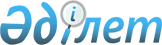 О внесении изменений в решение Жуалынского районного маслихата от 28 декабря 2021 года № 19-2 "О бюджетах сельских округов и села Бауыржан Момышулы Жуалынского района на 2022-2024 годы"Решение Жуалынского районного маслихата Жамбылской области от 9 сентября 2022 года № 31-2
      Жуалынский районный маслихат Жамбылской области РЕШИЛ:
      1. Внести в решение Жуалынского районного маслихата от 28 декабря 2021 года № 19-2 "О бюджетах сельских округов и села Бауыржан Момышулы Жуалынского района на 2022-2024 годы" следующие изменения:
      пункт 1 указанного решения изложить в новой редакции:
      "1. "Утвердить бюджет сельских округов и села Бауыржан Момышулы Жуалынского района на 2022-2024 годы" согласно приложениям 1, 2, 3, 4, 5, 6, 7, 8, 9, 10, 11, 12, 13 и 14 соответственно, в том числе на 2022 год в следующих объемах: 
      1.1. Аппарат акима село Бауыржан Момышулы
      1) доходы – 168 901 тысяч тенге, в том числе по:
      налоговые поступления –59 907 тысяч тенге;
      неналоговые поступления – 338 тысяч тенге;
      поступления от продажи основного капитала – 0 тысяч тенге;
      поступления трансфертов – 108 656 тысяч теңге;
      2) затраты – 182 424 тысяч тенге;
      3) используемые остатки бюджетных средств – 13 523 тысяч тенге.
      1.2. Актюбинский сельский округ
      1) доходы – 84 406 тысяч тенге, в том числе по:
      налоговые поступления – 4 029 тысяч тенге;
      неналоговые поступления – 52 тысяч тенге;
      поступления от продажи основного капитала – 0 тысяч тенге;
      поступления трансфертов – 80 325 тысяч теңге;
      2) затраты – 85 426 тысяч тенге;
      3) используемые остатки бюджетных средств – 1 020 тысяч тенге.
      1.3. Аксайский сельский округ
      1) доходы – 92 717 тысяч тенге, в том числе по:
      налоговые поступления – 6 610 тысяч тенге;
      неналоговые поступления – 28 тысяч тенге;
      поступления от продажи основного капитала – 0 тысяч тенге;
      поступления трансфертов –86 079 тысяч теңге;
      2) затраты – 93 704 тысяч тенге;
      3) используемые остатки бюджетных средств – 987 тысяч тенге.
      1.4. Боралдайский сельский округ
      1) доходы – 70 322 тысяч тенге, в том числе по:
      налоговые поступления – 4 770 тысяч тенге;
      неналоговые поступления – 28 тысяч тенге;
      поступления от продажи основного капитала – 0 тысяч тенге;
      поступления трансфертов – 65 524 тысяч теңге;
      2) затраты – 71 208 тысяч тенге;
      3) используемые остатки бюджетных средств – 886 тысяч тенге.
      1.5. Биликульский сельский округ
      1) доходы – 69 439 тысяч тенге, в том числе по:
      налоговые поступления – 3 681 тысяч тенге;
      неналоговые поступления – 28 тысяч тенге;
      поступления от продажи основного капитала – 0 тысяч тенге;
      поступления трансфертов – 65 730 тысяч теңге;
      2) затраты – 69 965 тысяч тенге;
      3) используемые остатки бюджетных средств – 526 тысяч тенге.
      1.6. Жетитюбинский сельский округ
      1) доходы – 74 143 тысяч тенге, в том числе по:
      налоговые поступления – 4 633 тысяч тенге;
      неналоговые поступлениям – 28 тысяч тенге;
      поступления от продажи основного капитала – 0 тысяч тенге;
      поступления трансфертов – 69 482 тысяч теңге;
      2) затраты – 75 457 тысяч тенге;
      3) используемые остатки бюджетных средств – 1 314 тысяч тенге.
      1.7. Кокбастауский сельский округ
      1) доходы – 86 509 тысяч тенге, в том числе по:
      налоговые поступления – 5 681 тысяч тенге;
      неналоговые поступления – 52 тысяч тенге;
      поступления от продажи основного капитала – 0 тысяч тенге;
      поступления трансфертов – 80 776 тысяч теңге;
      2) затраты – 87 650 тысяч тенге;
      3) используемые остатки бюджетных средств – 1 141 тысяч тенге.
      1.8. Куренбельский сельский округ
      1) доходы – 71 229 тысяч тенге, в том числе по:
      налоговые поступления – 5 205 тысяч тенге;
      неналоговые поступления – 52 тысяч тенге;
      поступления от продажи основного капитала – 0 тысяч тенге;
      поступления трансфертов – 65 972 тысяч теңге;
      2) затраты – 71 464 тысяч тенге;
      3) используемые остатки бюджетных средств – 235 тысяч тенге.
      1.9. Карасазский сельский округ
      1) доходы – 87 194 тысяч тенге, в том числе по:
      налоговые поступления – 8 608 тысяч тенге;
      неналоговые поступления – 36 тысяч тенге;
      поступления от продажи основного капитала – 0 тысяч тенге;
      поступления трансфертов – 78 550 тысяч теңге;
      2) затраты – 87 827 тысяч тенге;
      3) используемые остатки бюджетных средств – 633 тысяч тенге.
      1.10. Кошкаратинский сельский округ
      1) доходы – 67 271 тысяч тенге, в том числе по:
      налоговые поступления – 3 112 тысяч тенге;
      неналоговые поступления – 28 тысяч тенге;
      поступления от продажи основного капитала – 0 тысяч тенге;
      поступления трансфертов – 64 131 тысяч теңге;
      2) затраты – 67 897 тысяч тенге;
      3) используемые остатки бюджетных средств – 626 тысяч тенге.
      1.11. Кызыларыкский сельский округ
      1) доходы – 51 037 тысяч тенге, в том числе по:
      налоговые поступления – 4 894 тысяч тенге;
      неналоговые поступления – 28 тысяч тенге;
      поступления от продажи основного капитала – 0 тысяч тенге;
      поступления трансфертов – 46 115 тысяч теңге;
      2) затраты – 51 449 тысяч тенге;
      3) используемые остатки бюджетных средств – 412 тысяч тенге.
      1.12. Мынбулакский сельский округ
      1) доходы - 105 652 тысяч тенге, в том числе по:
      налоговые поступления – 8 320 тысяч тенге;
      неналоговые поступления – 28 тысяч тенге;
      поступления от продажи основного капитала – 0 тысяч тенге;
      поступления трансфертов – 97 304 тысяч теңге;
      2) затраты – 121 857 тысяч тенге;
      3) используемые остатки бюджетных средств – 16 205 тысяч тенге.
      1.13. Нурлыкентский сельский округ
      1) доходы – 74 834 тысяч тенге, в том числе по:
      налоговые поступления – 8 746 тысяч тенге;
      неналоговые поступления – 54 тысяч тенге;
      поступления от продажи основного капитала – 0 тысяч тенге;
      поступления трансфертов – 66 034 тысяч теңге;
      2) затраты – 75 998 тысяч тенге;
      3) используемые остатки бюджетных средств – 1 164 тысяч тенге.
      1.14. Шакпакский сельский округ
      1) доходы – 44 869 тысяч тенге, в том числе по:
      налоговые поступления – 6 444 тысяч тенге;
      неналоговые поступления – 30 тысяч тенге;
      поступления от продажи основного капитала – 0 тысяч тенге;
      поступления трансфертов – 38 395 тысяч теңге;
      2) затраты – 48 716 тысяч тенге;
      3) используемые остатки бюджетных средств – 3 847 тысяч тенге.".
      Приложения 1-14 к указанному решению изложить в новой редакции согласно приложениям 1, 2, 3, 4, 5, 6, 7, 8, 9, 10, 11, 12, 13 и 14 к настоящему решению.
       2. Настоящее решение вводится в действие с 1 января 2022 года. Бюджет аппарата акима село Бауыржан Момышулы на 2022 год  Бюджет Актюбинского сельского округа на 2022 год  Бюджет Аксайского сельского округа на 2022 год  Бюджет Боралдайского сельского округа на 2022 год  Бюджет Биликульского сельского округа на 2022 год  Бюджет Жетитюбинского сельского округа на 2022 год  Бюджет Кокбастауского сельского округа на 2022 год  Бюджет Куренбельского сельского округа на 2022 год  Бюджет Карасазского сельского округа на 2022 год  Бюджет Кошкаратинского сельского округа на 2022 год Бюджет Кызыларыкского сельского округа на 2022 год  Бюджет Мынбулакского сельского округа на 2022 год Бюджет Нурлыкентского сельского округа на 2022 год  Бюджет Шакпакского сельского округа на 2022 год
					© 2012. РГП на ПХВ «Институт законодательства и правовой информации Республики Казахстан» Министерства юстиции Республики Казахстан
				
      Секратарь районного 

      маслихата 

Е. Тлеубеков
Приложение 1 к решению
Жуалынского районного 
маслихата №31-2 от 09 сентября 
2022 годаПриложение 1 к решению
Жуалынского районного 
маслихата № 19-2 от 28 декабря 
2021 года
Категория
Категория
Категория
Категория
Сумма (тысяч тенге)
Класс
Класс
Класс
Сумма (тысяч тенге)
Подкласс
Подкласс
Сумма (тысяч тенге)
1
1
1
2
3
I. ДОХОДЫ
168 901
1
Налоговые поступления
59 907
01
Подоходный налог
9 500
2
Индивидуальный подоходный налог
9 500
04
Hалоги на собственность
50 187
1
Hалоги на имущество
1 126
3
Земельный налог
0
4
Налог на транспортные средства
49 061
05
Налоги на внутренние товары, работы и услуги
220
4
Сборы за ведение предпринимательской и профессиональной деятельности
220
2
Неналоговые поступления
338
04
Штрафы, пени, санкции, взыскания, налагаемые государственными учреждениями, финансируемыми из государственного бюджета, а также содержащимися и финансируемыми из бюджета (сметы расходов) Национального Банка Республики Казахстан
338
1
Штрафы, пени, санкции, взыскания, налагаемые государственными учреждениями, финансируемыми из государственного бюджета, а также содержащимися и финансируемыми из бюджета (сметы расходов) Национального Банка Республики Казахстан, за исключением поступлений от организаций нефтяного сектора
338
06
Прочие неналоговые поступления
0
1
Прочие неналоговые поступления
0
4
Поступления трансфертов
108 656
02
Трансферты из вышестоящих органов государственного управления
108 656
3
Трансферты районов (городов областного значения)
108 656
Функциональная группа
Функциональная группа
Функциональная группа
Функциональная группа
Сумма (тысяч тенге)
Администратор бюджетных программ
Администратор бюджетных программ
Администратор бюджетных программ
Сумма (тысяч тенге)
Программа
Программа
Сумма (тысяч тенге)
Наименование
Сумма (тысяч тенге)
1
1
1
2
3
II. ЗАТРАТЫ
182 424
01
Государственные услуги общего характера
61 161
124
Аппарат акима города районного значения, села, поселка, сельского округа
61 161
001
Услуги по обеспечению деятельности акима города районного значения, села, поселка, сельского округа
61 161
022
Капитальные расходы государственного органа
0
07
Жилищно-коммунальное хозяйство
101 243
124
Аппарат акима города районного значения, села, поселка, сельского округа
101 243
010
Содержание мест захоронений и погребение безродных
140
008
Освещение улиц в населенных пунктах
32 138
009
Обеспечение санитарии населенных пунктов
16 000
011
Благоустройство и озеленение населенных пунктов
52 965
12
Транспорт и коммуникации
16 886
124
Аппарат акима города районного значения, села, поселка, сельского округа
16 886
045
Капитальный и средний ремонт автомобильных дорог в городах районного значения, селах, поселках, сельских округах
16 886
15
Трансферты
3 134
124
Аппарат акима города районного значения, села, поселка, сельского округа
3 134
044
Возврат сумм неиспользованных (недоиспользованных) целевых трансфертов, выделенных из республиканского бюджета за счет целевого трансферта из Национального фонда Республики Казахстан
3 134
IІІ. Чистое бюджетное кредитование
0
Бюджетные кредиты
0
5
Погашение бюджетных кредитов
0
IV. Сальдо по операциям с финансовыми активами
0
Приобретение финансовых активов
0
Поступления от продажи финансовых активов государства
0
V. ДЕФИЦИТ (ПРОФИЦИТ) БЮДЖЕТА
0
VI. ФИНАНСИРОВАНИЕ ДЕФИЦИТА (ИСПОЛЬЗОВАНИЕ ПРОФИЦИТА) БЮДЖЕТА
0
7
Поступление займов
0
Погашение займов
0
Используемые остатки бюджетных средств
13 523Приложение 2 к решению
Жуалынского районного 
маслихата №31-2 от 09 сентября 
2022 годаПриложение 2 к решению
Жуалынского районного 
маслихата № 19-2 от 28 декабря 
2021 года
Категория
Категория
Категория
Категория
Сумма (тысяч тенге)
Класс
Класс
Класс
Сумма (тысяч тенге)
Подкласс
Подкласс
Наименование
1
1
1
2
3
I. ДОХОДЫ
84 406
1
Налоговые поступления
4 029
04
Hалоги на собственность
4 029
1
Hалоги на имущество
234
3
Земельный налог
0
4
Налог на транспортные средства
3 795
2
Неналоговые поступления
52
01
Доходы от государственной собственности
24
5
Доходы от аренды имущества, находящегося в государственной собственности
24
04
Штрафы, пени, санкции, взыскания, налагаемые государственными учреждениями, финансируемыми из государственного бюджета, а также содержащимися и финансируемыми из бюджета (сметы расходов) Национального Банка Республики Казахстан
26
1
Штрафы, пени, санкции, взыскания, налагаемые государственными учреждениями, финансируемыми из государственного бюджета, а также содержащимися и финансируемыми из бюджета (сметы расходов) Национального Банка Республики Казахстан, за исключением поступлений от организаций нефтяного сектора
26
06
Прочие неналоговые поступления
2
1
Прочие неналоговые поступления
2
4
Поступления трансфертов
80 325
02
Трансферты из вышестоящих органов государственного управления
80 325
3
Трансферты районов (городов областного значения)
80 325
Функциональная группа
Функциональная группа
Функциональная группа
Функциональная группа
Сумма (тысяч тенге)
Администратор бюджетных программ
Администратор бюджетных программ
Администратор бюджетных программ
Сумма (тысяч тенге)
Программа
Программа
Наименование
1
1
1
2
3
II. ЗАТРАТЫ
85 426
01
Государственные услуги общего характера
35 643
124
Аппарат акима города районного значения, села, поселка, сельского округа
35 643
001
Услуги по обеспечению деятельности акима города районного значения, села, поселка, сельского округа
35 043
022
Капитальные расходы государственного органа
600
07
Жилищно-коммунальное хозяйство
16 400
124
Аппарат акима города районного значения, села, поселка, сельского округа
8 700
014
Организация водоснабжения населенных пунктов
8 700
124
Аппарат акима города районного значения, села, поселка, сельского округа
7 700
008
Освещение улиц в населенных пунктах
6 700
009
Обеспечение санитарии населенных пунктов
500
011
Благоустройство и озеленение населенных пунктов
500
12
Транспорт и коммуникации
33 383
124
Аппарат акима города районного значения, села, поселка, сельского округа
33 383
045
Капитальный и средний ремонт автомобильных дорог в городах районного значения, селах, поселках, сельских округах
33 383
IІІ. Чистое бюджетное кредитование
0
Бюджетные кредиты
0
5
Погашение бюджетных кредитов
0
IV. Сальдо по операциям с финансовыми активами
0
Приобретение финансовых активов
0
Поступления от продажи финансовых активов государства
0
V. ДЕФИЦИТ (ПРОФИЦИТ) БЮДЖЕТА
0
VI. ФИНАНСИРОВАНИЕ ДЕФИЦИТА (ИСПОЛЬЗОВАНИЕ ПРОФИЦИТА) БЮДЖЕТА
0
7
Поступление займов
0
Погашение займов
0
Используемые остатки бюджетных средств
1 020Приложение 3 к решению
Жуалынского районного 
маслихата №31-2 от 09 сентября 
2022 годаПриложение 3 к решению
Жуалынского районного 
маслихата № 19-2 от 28 декабря 
2021 года
Категория
Категория
Категория
Категория
Сумма (тысяч тенге)
Класс
Класс
Класс
Сумма (тысяч тенге)
Подкласс
Подкласс
Наименование
1
1
1
2
3
I. ДОХОДЫ
92 717
1
Налоговые поступления
6 610
04
Hалоги на собственность
6 610
1
Hалоги на имущество
339
3
Земельный налог
0
4
Налог на транспортные средства
6 271
2
Неналоговые поступления
28
04
Штрафы, пени, санкции, взыскания, налагаемые государственными учреждениями, финансируемыми из государственного бюджета, а также содержащимися и финансируемыми из бюджета (сметы расходов) Национального Банка Республики Казахстан
26
1
Штрафы, пени, санкции, взыскания, налагаемые государственными учреждениями, финансируемыми из государственного бюджета, а также содержащимися и финансируемыми из бюджета (сметы расходов) Национального Банка Республики Казахстан, за исключением поступлений от организаций нефтяного сектора
26
06
Прочие неналоговые поступления
2
1
Прочие неналоговые поступления
2
4
Поступления трансфертов
86 079
02
Трансферты из вышестоящих органов государственного управления
86 079
3
Трансферты районов (городов областного значения)
86 079
Функциональная группа
Функциональная группа
Функциональная группа
Функциональная группа
Сумма (тысяч тенге)
Администратор бюджетных программ
Администратор бюджетных программ
Администратор бюджетных программ
Сумма (тысяч тенге)
Программа
Программа
Наименование
1
1
1
2
3
II. ЗАТРАТЫ
93 704
01
Государственные услуги общего характера
37 089
124
Аппарат акима города районного значения, села, поселка, сельского округа
37 089
001
Услуги по обеспечению деятельности акима города районного значения, села, поселка, сельского округа
36 421
022
Капитальные расходы государственного органа
668
07
Жилищно-коммунальное хозяйство
31 972
124
Аппарат акима города районного значения, села, поселка, сельского округа
31 972
008
Освещение улиц в населенных пунктах
2 072
009
Обеспечение санитарии населенных пунктов
1 000
011
Благоустройство и озеленение населенных пунктов
28 900
12
Транспорт и коммуникации
24 643
124
Аппарат акима города районного значения, села, поселка, сельского округа
24 643
045
Капитальный и средний ремонт автомобильных дорог в городах районного значения, селах, поселках, сельских округах
24 643
IІІ. Чистое бюджетное кредитование
0
Бюджетные кредиты
0
5
Погашение бюджетных кредитов
0
IV. Сальдо по операциям с финансовыми активами
0
Приобретение финансовых активов
0
Поступления от продажи финансовых активов государства
0
V. ДЕФИЦИТ (ПРОФИЦИТ) БЮДЖЕТА
0
VI. ФИНАНСИРОВАНИЕ ДЕФИЦИТА (ИСПОЛЬЗОВАНИЕ ПРОФИЦИТА) БЮДЖЕТА
0
7
Поступление займов
0
Погашение займов
0
Используемые остатки бюджетных средств
987Приложение 4 к решению
Жуалынского районного 
маслихата №31-2 от 09 сентября 
2022 годаПриложение 4 к решению
Жуалынского районного 
маслихата № 19-2 от 28 декабря 
2021 года
Категория
Категория
Категория
Категория
Сумма (тысяч тенге)
Класс
Класс
Класс
Сумма (тысяч тенге)
Подкласс
Подкласс
Сумма (тысяч тенге)
Наименование
Сумма (тысяч тенге)
1
1
1
2
3
I. ДОХОДЫ
70 322
1
Налоговые поступления
4 770
04
Hалоги на собственность
4 770
1
Hалоги на имущество
270
3
Земельный налог
0
4
Налог на транспортные средства
4 500
2
Неналоговые поступления
28
01
Доходы от государственной собственности
0
5
Доходы от аренды имущества, находящегося в государственной собственности
0
04
Штрафы, пени, санкции, взыскания, налагаемые государственными учреждениями, финансируемыми из государственного бюджета, а также содержащимися и финансируемыми из бюджета (сметы расходов) Национального Банка Республики Казахстан
26
1
Штрафы, пени, санкции, взыскания, налагаемые государственными учреждениями, финансируемыми из государственного бюджета, а также содержащимися и финансируемыми из бюджета (сметы расходов) Национального Банка Республики Казахстан, за исключением поступлений от организаций нефтяного сектора
26
06
Прочие неналоговые поступления
2
1
Прочие неналоговые поступления
2
4
Поступления трансфертов
65 524
02
Трансферты из вышестоящих органов государственного управления
65 524
3
Трансферты районов (городов областного значения)
65 524
Функциональная группа
Функциональная группа
Функциональная группа
Функциональная группа
Сумма (тысяч тенге)
Администратор бюджетных программ
Администратор бюджетных программ
Администратор бюджетных программ
Сумма (тысяч тенге)
Программа
Программа
Сумма (тысяч тенге)
Наименование
Сумма (тысяч тенге)
1
1
1
2
3
II. ЗАТРАТЫ
71 208
01
Государственные услуги общего характера
32 970
124
Аппарат акима города районного значения, села, поселка, сельского округа
32 970
001
Услуги по обеспечению деятельности акима города районного значения, села, поселка, сельского округа
32 970
022
Капитальные расходы государственного органа
0
07
Жилищно-коммунальное хозяйство
7 685
124
Аппарат акима города районного значения, села, поселка, сельского округа
7 685
008
Освещение улиц в населенных пунктах
5 485
009
Обеспечение санитарии населенных пунктов
1 100
011
Благоустройство и озеленение населенных пунктов
1 100
12
Транспорт и коммуникации
30 553
124
Аппарат акима города районного значения, села, поселка, сельского округа
30 553
045
Капитальный и средний ремонт автомобильных дорог в городах районного значения, селах, поселках, сельских округах
30 553
IІІ. Чистое бюджетное кредитование
0
Бюджетные кредиты
0
5
Погашение бюджетных кредитов
0
IV. Сальдо по операциям с финансовыми активами
0
Приобретение финансовых активов
0
Поступления от продажи финансовых активов государства
0
V. ДЕФИЦИТ (ПРОФИЦИТ) БЮДЖЕТА
0
VI. ФИНАНСИРОВАНИЕ ДЕФИЦИТА (ИСПОЛЬЗОВАНИЕ ПРОФИЦИТА) БЮДЖЕТА
0
7
Поступление займов
0
Погашение займов
0
Используемые остатки бюджетных средств
886Приложение 5 к решению
Жуалынского районного 
маслихата №31-2 от 09 сентября 
2022 годаПриложение 5 к решению
Жуалынского районного 
маслихата № 19-2 от 28 декабря 
2021 года
Категория
Категория
Категория
Категория
Сумма (тысяч тенге)
Класс
Класс
Класс
Сумма (тысяч тенге)
Подкласс
Подкласс
Сумма (тысяч тенге)
Наименование
1
1
1
2
3
I. ДОХОДЫ
69 439
1
Налоговые поступления
3 681
04
Hалоги на собственность
3 681
1
Hалоги на имущество
75
3
Земельный налог
198
4
Налог на транспортные средства
3 408
2
Неналоговые поступления
28
04
Штрафы, пени, санкции, взыскания, налагаемые государственными учреждениями, финансируемыми из государственного бюджета, а также содержащимися и финансируемыми из бюджета (сметы расходов) Национального Банка Республики Казахстан
26 
1
Штрафы, пени, санкции, взыскания, налагаемые государственными учреждениями, финансируемыми из государственного бюджета, а также содержащимися и финансируемыми из бюджета (сметы расходов) Национального Банка Республики Казахстан, за исключением поступлений от организаций нефтяного сектора
26
06
Прочие неналоговые поступления
2 
1
Прочие неналоговые поступления
2
4
Поступления трансфертов
65 730
02
Трансферты из вышестоящих органов государственного управления
65 730
3
Трансферты районов (городов областного значения)
65 730
Функциональная группа
Функциональная группа
Функциональная группа
Функциональная группа
Сумма (тысяч тенге)
Администратор бюджетных программ
Администратор бюджетных программ
Администратор бюджетных программ
Сумма (тысяч тенге)
Программа
Программа
Сумма (тысяч тенге)
Наименование
1
1
1
2
3
II. ЗАТРАТЫ
69 965
01
Государственные услуги общего характера
34 660
124
Аппарат акима города районного значения, села, поселка, сельского округа
34 660
001
Услуги по обеспечению деятельности акима города районного значения, села, поселка, сельского округа
33 656
022
Капитальные расходы государственного органа
1 004
07
Жилищно-коммунальное хозяйство
14 888
124
Аппарат акима города районного значения, села, поселка, сельского округа
14 888
008
Освещение улиц в населенных пунктах
9 696
009
Обеспечение санитарии населенных пунктов
500
011
Благоустройство и озеленение населенных пунктов
4 692
12
Транспорт и коммуникации
20 417
124
Аппарат акима города районного значения, села, поселка, сельского округа
20 417
045
Капитальный и средний ремонт автомобильных дорог в городах районного значения, селах, поселках, сельских округах
20 417
IІІ. Чистое бюджетное кредитование
0
Бюджетные кредиты
0
5
Погашение бюджетных кредитов
0
IV. Сальдо по операциям с финансовыми активами
0
Приобретение финансовых активов
0
Поступления от продажи финансовых активов государства
0
V. ДЕФИЦИТ (ПРОФИЦИТ) БЮДЖЕТА
0
VI. ФИНАНСИРОВАНИЕ ДЕФИЦИТА (ИСПОЛЬЗОВАНИЕ ПРОФИЦИТА) БЮДЖЕТА
0
7
Поступление займов
0
Погашение займов
0
Используемые остатки бюджетных средств
526Приложение 6 к решению
Жуалынского районного 
маслихата №31-2 от 09 сентября 
2022 годаПриложение 6 к решению
Жуалынского районного 
маслихата № 19-2 от 28 декабря 
2021 года
Категория
Категория
Категория
Категория
Сумма (тысяч тенге)
Класс
Класс
Класс
Сумма (тысяч тенге)
Подкласс
Подкласс
Наименование
1
1
1
2
3
I. ДОХОДЫ
74 143
1
Налоговые поступления
4 633
01
Подоходный налог
89
2
Индивидуальный подоходный налог
89
04
Hалоги на собственность
4 544
1
Hалоги на имущество
433
3
Земельный налог
0
4
Налог на транспортные средства
4 111
2
Неналоговые поступления
28
04
Штрафы, пени, санкции, взыскания, налагаемые государственными учреждениями, финансируемыми из государственного бюджета, а также содержащимися и финансируемыми из бюджета (сметы расходов) Национального Банка Республики Казахстан
26
1
Штрафы, пени, санкции, взыскания, налагаемые государственными учреждениями, финансируемыми из государственного бюджета, а также содержащимися и финансируемыми из бюджета (сметы расходов) Национального Банка Республики Казахстан, за исключением поступлений от организаций нефтяного сектора
26
06
Прочие неналоговые поступления
2
1
Прочие неналоговые поступления
2
4
Поступления трансфертов
69 482
02
Трансферты из вышестоящих органов государственного управления
69 482
3
Трансферты районов (городов областного значения)
69 482
Функциональная группа
Функциональная группа
Функциональная группа
Функциональная группа
Сумма (тысяч тенге)
Администратор бюджетных программ
Администратор бюджетных программ
Администратор бюджетных программ
Сумма (тысяч тенге)
Программа
Программа
Наименование
1
1
1
2
3
II. ЗАТРАТЫ
75 457
01
Государственные услуги общего характера
34 583
124
Аппарат акима города районного значения, села, поселка, сельского округа
34 583
001
Услуги по обеспечению деятельности акима города районного значения, села, поселка, сельского округа
34 583
022
Капитальные расходы государственного органа
0
07
Жилищно-коммунальное хозяйство
9 644
124
Аппарат акима города районного значения, села, поселка, сельского округа
3 744
014
Организация водоснабжения населенных пунктов
3 744
124
Аппарат акима города районного значения, села, поселка, сельского округа
5 900
008
Освещение улиц в населенных пунктах
1 655
009
Обеспечение санитарии населенных пунктов
2 888
011
Благоустройство и озеленение населенных пунктов
1 357
12
Транспорт и коммуникации
31 230
124
Аппарат акима города районного значения, села, поселка, сельского округа
31 230
045
Капитальный и средний ремонт автомобильных дорог в городах районного значения, селах, поселках, сельских округах
31 230
IІІ. Чистое бюджетное кредитование
0
Бюджетные кредиты
0
5
Погашение бюджетных кредитов
0
IV. Сальдо по операциям с финансовыми активами
0
Приобретение финансовых активов
0
Поступления от продажи финансовых активов государства
0
V. ДЕФИЦИТ (ПРОФИЦИТ) БЮДЖЕТА
0
VI. ФИНАНСИРОВАНИЕ ДЕФИЦИТА (ИСПОЛЬЗОВАНИЕ ПРОФИЦИТА) БЮДЖЕТА
0
7
Поступление займов
0
Погашение займов
0
Используемые остатки бюджетных средств
1 314Приложение 7 к решению
Жуалынского районного 
маслихата №31-2 от 09 сентября 
2022 годаПриложение 7 к решению
Жуалынского районного 
маслихата № 19-2 от 28 декабря 
2021 года
Категория
Категория
Категория
Категория
Сумма (тысяч тенге)
Класс
Класс
Класс
Сумма (тысяч тенге)
Подкласс
Подкласс
Сумма (тысяч тенге)
Наименование
1
1
1
2
3
I. ДОХОДЫ
86 509
1
Налоговые поступления
5 681
01
Подоходный налог
707
2
Индивидуальный подоходный налог
707
04
Hалоги на собственность
4 974
1
Hалоги на имущество
272
3
Земельный налог
0
4
Налог на транспортные средства
4 702
2
Неналоговые поступления
52
01
Доходы от государственной собственности
24
5
Доходы от аренды имущества, находящегося в государственной собственности
24
04
Штрафы, пени, санкции, взыскания, налагаемые государственными учреждениями, финансируемыми из государственного бюджета, а также содержащимися и финансируемыми из бюджета (сметы расходов) Национального Банка Республики Казахстан
26
1
Штрафы, пени, санкции, взыскания, налагаемые государственными учреждениями, финансируемыми из государственного бюджета, а также содержащимися и финансируемыми из бюджета (сметы расходов) Национального Банка Республики Казахстан, за исключением поступлений от организаций нефтяного сектора
26
06
Прочие неналоговые поступления
2
1
Прочие неналоговые поступления
2
4
Поступления трансфертов
80 776
02
Трансферты из вышестоящих органов государственного управления
80 776
3
Трансферты районов (городов областного значения)
80 776
Функциональная группа
Функциональная группа
Функциональная группа
Функциональная группа
Сумма (тысяч тенге)
Администратор бюджетных программ
Администратор бюджетных программ
Администратор бюджетных программ
Сумма (тысяч тенге)
Программа
Программа
Наименование
1
1
1
2
3
II. ЗАТРАТЫ
87 650
01
Государственные услуги общего характера
37 680
124
Аппарат акима города районного значения, села, поселка, сельского округа
37 680
001
Услуги по обеспечению деятельности акима города районного значения, села, поселка, сельского округа
37 680
022
Капитальные расходы государственного органа
0
07
Жилищно-коммунальное хозяйство
3 600
124
Аппарат акима города районного значения, села, поселка, сельского округа
3 600
008
Освещение улиц в населенных пунктах
1 700
009
Обеспечение санитарии населенных пунктов
900
011
Благоустройство и озеленение населенных пунктов
1 000
12
Транспорт и коммуникации
46 370
124
Аппарат акима города районного значения, села, поселка, сельского округа
46 370
045
Капитальный и средний ремонт автомобильных дорог в городах районного значения, селах, поселках, сельских округах
46 370
IІІ. Чистое бюджетное кредитование
0
Бюджетные кредиты
0
5
Погашение бюджетных кредитов
0
IV. Сальдо по операциям с финансовыми активами
0
Приобретение финансовых активов
0
Поступления от продажи финансовых активов государства
0
V. ДЕФИЦИТ (ПРОФИЦИТ) БЮДЖЕТА
0
VI. ФИНАНСИРОВАНИЕ ДЕФИЦИТА (ИСПОЛЬЗОВАНИЕ ПРОФИЦИТА) БЮДЖЕТА
0
7
Поступление займов
0
Погашение займов
0
Используемые остатки бюджетных средств
1 141Приложение 8 к решению
Жуалынского районного 
маслихата №31-2 от 09 сентября 
2022 годаПриложение 8 к решению
Жуалынского районного 
маслихата № 19-2 от 28 декабря 
2021 года
Категория
Категория
Категория
Категория
Сумма (тысяч тенге)
Класс
Класс
Класс
Сумма (тысяч тенге)
Подкласс
Подкласс
Наименование
1
1
1
2
3
I. ДОХОДЫ
71 229
1
Налоговые поступления
5 205
04
Hалоги на собственность
5 205
1
Hалоги на имущество
290
3
Земельный налог
0
4
Налог на транспортные средства
4 915
2
Неналоговые поступления
52
01
Доходы от государственной собственности
24
5
Доходы от аренды имущества, находящегося в государственной собственности
24
04
Штрафы, пени, санкции, взыскания, налагаемые государственными учреждениями, финансируемыми из государственного бюджета, а также содержащимися и финансируемыми из бюджета (сметы расходов) Национального Банка Республики Казахстан
26
1
Штрафы, пени, санкции, взыскания, налагаемые государственными учреждениями, финансируемыми из государственного бюджета, а также содержащимися и финансируемыми из бюджета (сметы расходов) Национального Банка Республики Казахстан, за исключением поступлений от организаций нефтяного сектора
26
06
Прочие неналоговые поступления
2
1
Прочие неналоговые поступления
2
4
Поступления трансфертов
65 972
02
Трансферты из вышестоящих органов государственного управления
65 972
3
Трансферты районов (городов областного значения)
65 972
Функциональная группа
Функциональная группа
Функциональная группа
Функциональная группа
Сумма (тысяч тенге)
Администратор бюджетных программ
Администратор бюджетных программ
Администратор бюджетных программ
Сумма (тысяч тенге)
Программа
Программа
Наименование
1
1
1
2
3
II. ЗАТРАТЫ
71 464
01
Государственные услуги общего характера
29 212
124
Аппарат акима города районного значения, села, поселка, сельского округа
29 212
001
Услуги по обеспечению деятельности акима города районного значения, села, поселка, сельского округа
29 212
022
Капитальные расходы государственного органа
0
07
Жилищно-коммунальное хозяйство
9 389
124
Аппарат акима города районного значения, села, поселка, сельского округа
9 389
008
Освещение улиц в населенных пунктах
2 000
009
Обеспечение санитарии населенных пунктов
700
011
Благоустройство и озеленение населенных пунктов
6 689
12
Транспорт и коммуникации
32 863
124
Аппарат акима города районного значения, села, поселка, сельского округа
32 863
045
Капитальный и средний ремонт автомобильных дорог в городах районного значения, селах, поселках, сельских округах
32 863
IІІ. Чистое бюджетное кредитование
0
Бюджетные кредиты
0
5
Погашение бюджетных кредитов
0
IV. Сальдо по операциям с финансовыми активами
0
Приобретение финансовых активов
0
Поступления от продажи финансовых активов государства
0
V. ДЕФИЦИТ (ПРОФИЦИТ) БЮДЖЕТА
0
VI. ФИНАНСИРОВАНИЕ ДЕФИЦИТА (ИСПОЛЬЗОВАНИЕ ПРОФИЦИТА) БЮДЖЕТА
0
7
Поступление займов
0
Погашение займов
0
Используемые остатки бюджетных средств
235Приложение 9 к решению
Жуалынского районного 
маслихата №31-2 от 09 сентября 
2022 годаПриложение 9 к решению
Жуалынского районного 
маслихата № 19-2 от 28 декабря 
2021 года
Категория
Категория
Категория
Категория
Сумма (тысяч тенге)
Класс
Класс
Класс
Сумма (тысяч тенге)
Подкласс
Подкласс
Сумма (тысяч тенге)
Наименование
1
2
3
I. ДОХОДЫ
87 194
1
Налоговые поступления
8 608
04
Hалоги на собственность
8 608
1
Hалоги на имущество
510
3
Земельный налог
0
4
Налог на транспортные средства
8 098
2
Неналоговые поступления
36
01
Доходы от государственной собственности
0
5
Доходы от аренды имущества, находящегося в государственной собственности
0
04
Штрафы, пени, санкции, взыскания, налагаемые государственными учреждениями, финансируемыми из государственного бюджета, а также содержащимися и финансируемыми из бюджета (сметы расходов) Национального Банка Республики Казахстан
26
1
Штрафы, пени, санкции, взыскания, налагаемые государственными учреждениями, финансируемыми из государственного бюджета, а также содержащимися и финансируемыми из бюджета (сметы расходов) Национального Банка Республики Казахстан, за исключением поступлений от организаций нефтяного сектора
26
06
Прочие неналоговые поступления
10
1
Прочие неналоговые поступления
10
4
Поступления трансфертов
78 550
02
Трансферты из вышестоящих органов государственного управления
78 550
3
Трансферты районов (городов областного значения)
78 550
Функциональная группа
Функциональная группа
Функциональная группа
Функциональная группа
Сумма (тысяч тенге)
Администратор бюджетных программ
Администратор бюджетных программ
Администратор бюджетных программ
Сумма (тысяч тенге)
Программа
Программа
Наименование
1
1
1
2
3
II. ЗАТРАТЫ
87 827
01
Государственные услуги общего характера
44 423
124
Аппарат акима города районного значения, села, поселка, сельского округа
44 423
001
Услуги по обеспечению деятельности акима города районного значения, села, поселка, сельского округа
43 023
022
Капитальные расходы государственного органа
1 400
07
Жилищно-коммунальное хозяйство
3 490
124
Аппарат акима города районного значения, села, поселка, сельского округа
990
014
Организация водоснабжения населенных пунктов
990
124
Аппарат акима города районного значения, села, поселка, сельского округа
2 500
008
Освещение улиц в населенных пунктах
1 000
009
Обеспечение санитарии населенных пунктов
1 000
011
Благоустройство и озеленение населенных пунктов
500
12
Транспорт и коммуникации
39 914
124
Аппарат акима города районного значения, села, поселка, сельского округа
39 914
013
Обеспечение функционирования автомобильных дорог в городах районного значения, селах, поселках, сельских округах
353
045
Капитальный и средний ремонт автомобильных дорог в городах районного значения, селах, поселках, сельских округах
39 561
IІІ. Чистое бюджетное кредитование
0
Бюджетные кредиты
0
5
Погашение бюджетных кредитов
0
IV. Сальдо по операциям с финансовыми активами
0
Приобретение финансовых активов
0
Поступления от продажи финансовых активов государства
0
V. ДЕФИЦИТ (ПРОФИЦИТ) БЮДЖЕТА
0
VI. ФИНАНСИРОВАНИЕ ДЕФИЦИТА (ИСПОЛЬЗОВАНИЕ ПРОФИЦИТА) БЮДЖЕТА
0
7
Поступление займов
0
Погашение займов
0
Используемые остатки бюджетных средств
633Приложение 10 к решению
Жуалынского районного 
маслихата №31-2 от 09 сентября 
2022 годаПриложение 10 к решению
Жуалынского районного 
маслихата № 19-2 от 28 декабря 
2021 года
Категория
Категория
Категория
Категория
Сумма (тысяч тенге)
Класс
Класс
Класс
Сумма (тысяч тенге)
Подкласс
Подкласс
Сумма (тысяч тенге)
Наименование
Сумма (тысяч тенге)
1
1
1
2
3
I. ДОХОДЫ
67 271
1
Налоговые поступления
3 112
04
Hалоги на собственность
3 112
1
Hалоги на имущество
145
3
Земельный налог
0
4
Налог на транспортные средства
2 967
2
Неналоговые поступления
28
04
Штрафы, пени, санкции, взыскания, налагаемые государственными учреждениями, финансируемыми из государственного бюджета, а также содержащимися и финансируемыми из бюджета (сметы расходов) Национального Банка Республики Казахстан
26
1
Штрафы, пени, санкции, взыскания, налагаемые государственными учреждениями, финансируемыми из государственного бюджета, а также содержащимися и финансируемыми из бюджета (сметы расходов) Национального Банка Республики Казахстан, за исключением поступлений от организаций нефтяного сектора
26
06
Прочие неналоговые поступления
2
1
Прочие неналоговые поступления
2
4
Поступления трансфертов
64 131
02
Трансферты из вышестоящих органов государственного управления
64 131
3
Трансферты районов (городов областного значения)
64 131
Функциональная группа
Функциональная группа
Функциональная группа
Функциональная группа
Сумма (тысяч тенге)
Администратор бюджетных программ
Администратор бюджетных программ
Администратор бюджетных программ
Сумма (тысяч тенге)
Программа
Программа
Наименование
1
1
1
2
3
II. ЗАТРАТЫ
67 897
01
Государственные услуги общего характера
31 326
124
Аппарат акима города районного значения, села, поселка, сельского округа
31 326
001
Услуги по обеспечению деятельности акима города районного значения, села, поселка, сельского округа
31 326
022
Капитальные расходы государственного органа
0
07
Жилищно-коммунальное хозяйство
9 286
124
Аппарат акима города районного значения, села, поселка, сельского округа
9 286
008
Освещение улиц в населенных пунктах
926
009
Обеспечение санитарии населенных пунктов
1 140
011
Благоустройство и озеленение населенных пунктов
7 220
12
Транспорт и коммуникации
27 285
124
Аппарат акима города районного значения, села, поселка, сельского округа
27 285
013
Обеспечение функционирования автомобильных дорог в городах районного значения, поселках, селах, сельских округах
27 285
IІІ. Чистое бюджетное кредитование
0
Бюджетные кредиты
0
5
Погашение бюджетных кредитов
0
IV. Сальдо по операциям с финансовыми активами
0
Приобретение финансовых активов
0
Поступления от продажи финансовых активов государства
0
V. ДЕФИЦИТ (ПРОФИЦИТ) БЮДЖЕТА
0
VI. ФИНАНСИРОВАНИЕ ДЕФИЦИТА (ИСПОЛЬЗОВАНИЕ ПРОФИЦИТА) БЮДЖЕТА
0
7
Поступление займов
0
Погашение займов
0
Используемые остатки бюджетных средств
626Приложение 11 к решению
Жуалынского районного 
маслихата №31-2 от 09 сентября 
2022 годаПриложение 11 к решению
Жуалынского районного 
маслихата № 19-2 от 28 декабря 
2021 года
Категория
Категория
Категория
Категория
Сумма (тысяч тенге)
Класс
Класс
Класс
Сумма (тысяч тенге)
Подкласс
Подкласс
Наименование
1
1
1
2
3
I. ДОХОДЫ
51 037
1
Налоговые поступления
4 894
04
Hалоги на собственность
4 894
1
Hалоги на имущество
286
3
Земельный налог
0
4
Налог на транспортные средства
4 608
2
Неналоговые поступления
28
04
Штрафы, пени, санкции, взыскания, налагаемые государственными учреждениями, финансируемыми из государственного бюджета, а также содержащимися и финансируемыми из бюджета (сметы расходов) Национального Банка Республики Казахстан
26
1
Штрафы, пени, санкции, взыскания, налагаемые государственными учреждениями, финансируемыми из государственного бюджета, а также содержащимися и финансируемыми из бюджета (сметы расходов) Национального Банка Республики Казахстан, за исключением поступлений от организаций нефтяного сектора
26
06
Прочие неналоговые поступления
2
1
Прочие неналоговые поступления
2
4
Поступления трансфертов
46 115
02
Трансферты из вышестоящих органов государственного управления
46 115
3
Трансферты районов (городов областного значения)
46 115
Функциональная группа
Функциональная группа
Функциональная группа
Функциональная группа
Сумма (тысяч тенге)
Администратор бюджетных программ
Администратор бюджетных программ
Администратор бюджетных программ
Сумма (тысяч тенге)
Программа
Программа
Наименование
1
1
1
2
3
II. ЗАТРАТЫ
51 449
01
Государственные услуги общего характера
30 811
124
Аппарат акима города районного значения, села, поселка, сельского округа
30 811
001
Услуги по обеспечению деятельности акима города районного значения, села, поселка, сельского округа
30 611
022
Капитальные расходы государственного органа
200
07
Жилищно-коммунальное хозяйство
3 265
124
Аппарат акима города районного значения, села, поселка, сельского округа
3 265
008
Освещение улиц в населенных пунктах
1 000
009
Обеспечение санитарии населенных пунктов
800
011
Благоустройство и озеленение населенных пунктов
1 465
12
Транспорт и коммуникации
17 373
124
Аппарат акима города районного значения, села, поселка, сельского округа
17 373
013
Обеспечение функционирования автомобильных дорог в городах районного значения, поселках, селах, сельских округах
17 373
IІІ. Чистое бюджетное кредитование
0
Бюджетные кредиты
0
5
Погашение бюджетных кредитов
0
IV. Сальдо по операциям с финансовыми активами
0
Приобретение финансовых активов
0
Поступления от продажи финансовых активов государства
0
V. ДЕФИЦИТ (ПРОФИЦИТ) БЮДЖЕТА
0
VI. ФИНАНСИРОВАНИЕ ДЕФИЦИТА (ИСПОЛЬЗОВАНИЕ ПРОФИЦИТА) БЮДЖЕТА
0
7
Поступление займов
0
Погашение займов
0
Используемые остатки бюджетных средств
412Приложение 12 к решению
Жуалынского районного 
маслихата №31-2 от 09 сентября 
2022 годаПриложение 12 к решению
Жуалынского районного 
маслихата № 19-2 от 28 декабря 
2021 года
Категория
Категория
Категория
Категория
Сумма (тысяч тенге)
Класс
Класс
Класс
Сумма (тысяч тенге)
Подкласс
Подкласс
Наименование
1
1
1
2
3
I. ДОХОДЫ
105 652
1
Налоговые поступления
8 320
04
Hалоги на собственность
8 320
1
Hалоги на имущество
284
3
Земельный налог
0
4
Налог на транспортные средства
8 036
2
Неналоговые поступления
28
04
Штрафы, пени, санкции, взыскания, налагаемые государственными учреждениями, финансируемыми из государственного бюджета, а также содержащимися и финансируемыми из бюджета (сметы расходов) Национального Банка Республики Казахстан
26
1
Штрафы, пени, санкции, взыскания, налагаемые государственными учреждениями, финансируемыми из государственного бюджета, а также содержащимися и финансируемыми из бюджета (сметы расходов) Национального Банка Республики Казахстан, за исключением поступлений от организаций нефтяного сектора
26
06
Прочие неналоговые поступления
2
1
Прочие неналоговые поступления
2
4
Поступления трансфертов
97 304
02
Трансферты из вышестоящих органов государственного управления
97 304
3
Трансферты районов (городов областного значения)
97 304
Функциональная группа
Функциональная группа
Функциональная группа
Функциональная группа
Сумма (тысяч тенге)
Администратор бюджетных программ
Администратор бюджетных программ
Администратор бюджетных программ
Сумма (тысяч тенге)
Программа
Программа
Наименование
1
1
1
2
3
II. ЗАТРАТЫ
121 857
01
Государственные услуги общего характера
42 628 
124
Аппарат акима города районного значения, села, поселка, сельского округа
42 628
001
Услуги по обеспечению деятельности акима города районного значения, села, поселка, сельского округа
42 628
022
Капитальные расходы государственного органа
0
07
Жилищно-коммунальное хозяйство
6 336
124
Аппарат акима города районного значения, села, поселка, сельского округа
6 336
008
Освещение улиц в населенных пунктах
2 336
009
Обеспечение санитарии населенных пунктов
1 500
011
Благоустройство и озеленение населенных пунктов
2 500
12
Транспорт и коммуникации
58 305
124
Аппарат акима города районного значения, села, поселка, сельского округа
58 305
045
Капитальный и средний ремонт автомобильных дорог в городах районного значения, селах, поселках, сельских округах
58 305
15
Трансферты
14 588
124
Аппарат акима города районного значения, села, поселка, сельского округа
14 588
044
Возврат сумм неиспользованных (недоиспользованных) целевых трансфертов, выделенных из республиканского бюджета за счет целевого трансферта из Национального фонда Республики Казахстан
14 588
IІІ. Чистое бюджетное кредитование
0
Бюджетные кредиты
0
5
Погашение бюджетных кредитов
0
IV. Сальдо по операциям с финансовыми активами
0
Приобретение финансовых активов
0
Поступления от продажи финансовых активов государства
0
V. ДЕФИЦИТ (ПРОФИЦИТ) БЮДЖЕТА
0
VI. ФИНАНСИРОВАНИЕ ДЕФИЦИТА (ИСПОЛЬЗОВАНИЕ ПРОФИЦИТА) БЮДЖЕТА
0
7
Поступление займов
0
Погашение займов
0
Используемые остатки бюджетных средств
16 205Приложение 13 к решению
Жуалынского районного 
маслихата №31-2 от 09 сентября 
2022 годаПриложение 13 к решению
Жуалынского районного 
маслихата № 19-2 от 28 декабря 
2021 года
Категория
Категория
Категория
Категория
Сумма (тысяч тенге)
Класс
Класс
Класс
Сумма (тысяч тенге)
Подкласс
Подкласс
Сумма (тысяч тенге)
Наименование
1
1
1
2
3
I. ДОХОДЫ
74 834
1
Налоговые поступления
8 746
04
Hалоги на собственность
8 746
1
Hалоги на имущество
229
3
Земельный налог
0
4
Налог на транспортные средства
8 517
2
Неналоговые поступления
54
04
Штрафы, пени, санкции, взыскания, налагаемые государственными учреждениями, финансируемыми из государственного бюджета, а также содержащимися и финансируемыми из бюджета (сметы расходов) Национального Банка Республики Казахстан
52
1
Штрафы, пени, санкции, взыскания, налагаемые государственными учреждениями, финансируемыми из государственного бюджета, а также содержащимися и финансируемыми из бюджета (сметы расходов) Национального Банка Республики Казахстан, за исключением поступлений от организаций нефтяного сектора
52
06
Прочие неналоговые поступления
2
1
Прочие неналоговые поступления
2
4
Поступления трансфертов
66 034
02
Трансферты из вышестоящих органов государственного управления
66 034
3
Трансферты районов (городов областного значения)
66 034
Функциональная группа
Функциональная группа
Функциональная группа
Функциональная группа
Сумма (тысяч тенге)
Администратор бюджетных программ
Администратор бюджетных программ
Администратор бюджетных программ
Сумма (тысяч тенге)
Программа
Программа
Наименование
1
1
1
2
3
II. ЗАТРАТЫ
75 998
01
Государственные услуги общего характера
38 422
124
Аппарат акима города районного значения, села, поселка, сельского округа
38 422
001
Услуги по обеспечению деятельности акима города районного значения, села, поселка, сельского округа
38 422
022
Капитальные расходы государственного органа
0
07
Жилищно-коммунальное хозяйство
7 972
124
Аппарат акима города районного значения, села, поселка, сельского округа
7 972
008
Освещение улиц в населенных пунктах
3 108
009
Обеспечение санитарии населенных пунктов
800
011
Благоустройство и озеленение населенных пунктов
4 064
12
Транспорт и коммуникации
29 604
124
Аппарат акима города районного значения, села, поселка, сельского округа
29 604
045
Капитальный и средний ремонт автомобильных дорог в городах районного значения, селах, поселках, сельских округах
29 604
IІІ. Чистое бюджетное кредитование
0
Бюджетные кредиты
0
5
Погашение бюджетных кредитов
0
IV. Сальдо по операциям с финансовыми активами
0
Приобретение финансовых активов
0
Поступления от продажи финансовых активов государства
0
V. ДЕФИЦИТ (ПРОФИЦИТ) БЮДЖЕТА
0
VI. ФИНАНСИРОВАНИЕ ДЕФИЦИТА (ИСПОЛЬЗОВАНИЕ ПРОФИЦИТА) БЮДЖЕТА
0
7
Поступление займов
0
Погашение займов
0
Используемые остатки бюджетных средств
1 164Приложение 14 к решению
Жуалынского районного 
маслихата №31-2 от 09 сентября 
2022 годаПриложение 14 к решению
Жуалынского районного 
маслихата № 19-2 от 28 декабря 
2021 года
Категория
Категория
Категория
Категория
Сумма (тысяч тенге)
Класс
Класс
Класс
Сумма (тысяч тенге)
Подкласс
Подкласс
Наименование
1
1
1
2
3
I. ДОХОДЫ
44 869
1
Налоговые поступления
6 444
04
Hалоги на собственность
6 444
1
Hалоги на имущество
423
3
Земельный налог
0
4
Налог на транспортные средства
6 021
2
Неналоговые поступления
30
04
Штрафы, пени, санкции, взыскания, налагаемые государственными учреждениями, финансируемыми из государственного бюджета, а также содержащимися и финансируемыми из бюджета (сметы расходов) Национального Банка Республики Казахстан
26
1
Штрафы, пени, санкции, взыскания, налагаемые государственными учреждениями, финансируемыми из государственного бюджета, а также содержащимися и финансируемыми из бюджета (сметы расходов) Национального Банка Республики Казахстан, за исключением поступлений от организаций нефтяного сектора
26
06
Прочие неналоговые поступления
4
1
Прочие неналоговые поступления
4
4
Поступления трансфертов
38 395
02
Трансферты из вышестоящих органов государственного управления
38 395
3
Трансферты районов (городов областного значения)
38 395
Функциональная группа
Функциональная группа
Функциональная группа
Функциональная группа
Сумма (тысяч тенге)
Администратор бюджетных программ
Администратор бюджетных программ
Администратор бюджетных программ
Сумма (тысяч тенге)
Программа
Программа
Наименование
1
1
1
2
3
II. ЗАТРАТЫ
48 716
01
Государственные услуги общего характера
40 805
124
Аппарат акима города районного значения, села, поселка, сельского округа
40 805
001
Услуги по обеспечению деятельности акима города районного значения, села, поселка, сельского округа
40 419
022
Капитальные расходы государственного органа
386
07
Жилищно-коммунальное хозяйство
6 020
124
Аппарат акима города районного значения, села, поселка, сельского округа
6 020
008
Освещение улиц в населенных пунктах
2 349
009
Обеспечение санитарии населенных пунктов
717
011
Благоустройство и озеленение населенных пунктов
2 954
12
Транспорт и коммуникации
0
124
Аппарат акима города районного значения, села, поселка, сельского округа
0
045
Капитальный и средний ремонт автомобильных дорог в городах районного значения, селах, поселках, сельских округах
0
15
Трансферты
1 891
124
Аппарат акима города районного значения, села, поселка, сельского округа
1 891
044
Возврат сумм неиспользованных (недоиспользованных) целевых трансфертов, выделенных из республиканского бюджета за счет целевого трансферта из Национального фонда Республики Казахстан
1 891
IІІ. Чистое бюджетное кредитование
0
Бюджетные кредиты
0
5
Погашение бюджетных кредитов
0
IV. Сальдо по операциям с финансовыми активами
0
Приобретение финансовых активов
0
Поступления от продажи финансовых активов государства
0
V. ДЕФИЦИТ (ПРОФИЦИТ) БЮДЖЕТА
0
VI. ФИНАНСИРОВАНИЕ ДЕФИЦИТА (ИСПОЛЬЗОВАНИЕ ПРОФИЦИТА) БЮДЖЕТА
0
7
Поступление займов
0
Погашение займов
0
Используемые остатки бюджетных средств
3 847